ANNEX 1: Formulari d’inscripció i Declaració responsable Formulari d’inscripció Plans ocupació municipals 2020En/Na 	amb DNI/NIE 	amb domicili al c/ 		_ núm. 		decodi   postal 	telèfon 	__ 	,correu electrònic  	Data de naixement  	Documentació que s’adjunta:Declaració responsableCurrículum Vitae actualitzatAutoritzo a l’Ajuntament, a poder accedir, de manera electrònica, a tota aquella informació necessària per la tramitació de la petició, de la que ja disposin altres administracions.Marca amb una creu els Plans d’Ocupació 2020 en els que vols participar:La Roca del Vallès, a 	de 	de 2020Declaració responsableDeclaro:Tenir la nacionalitat espanyola o ser membre d'algun Estat de la Unió Europea o d'algun estat al qual, en virtut dels tractats internacionals subscrits per la UE i ratificats per Espanya, li sigui aplicable la lliure circulació dels treballadors, sempre amb els termes i d'acord amb l'article 57 de la Llei 7/2007, de 12 d'abril. En el cas d’estrangers caldrà acreditar tenir vigent el permís de treball i residència tant en el moment de la convocatòria com, en el seu cas, en el de la contractació.Haver complert 16 anys i no excedir de l'edat de jubilació forçosa.Estar en possessió del títol específic requerit per procés selectiu. Les persones aspirants estrangers hauran d'estar en possessió d'algun dels títols reconeguts a Espanya de conformitat amb el que s'estableix a la normativa vigent en la matèria.No incórrer en cap causa d'incapacitat segons la normativa vigent.Posseir la capacitat física i psíquica necessària per a l'exercici de les funcions corresponents. Aquest compliment s’entén referit al fet de no patir cap malaltia o discapacitat que impedeixi l'exercici de les funcions pròpies de la placa a proveir.No estar inhabilitat/da per sentència ferma per a l'exercici de les funcions públiques ni haver estat separat/da o acomiadat/da mitjançant expedient disciplinari del servei de qualsevol de les administracions públiques.En situació d’atur i en recerca de feina. Cal acreditar-la mitjançant inscripció al Servei Públic d’Ocupació de la Generalitat de Catalunya (SOC) i amb l’Informe de vida laboral.No ser cotitzant de cap règim de la Seguretat Social, en els termes del Reial Decret Legislatiu 8/2015, de 30 d’octubre, pel que s’aprova el text refós de la Llei General de la Seguretat Social, a excepció de les persones que reben una prestació o un subsidi d'atur i que estan donats d'alta als efectes únics d'aquestes prestacions.Compleixo els requisits que marco:Temps a l’aturInscripció al SOC entre 3 i 6 mesos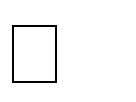 Inscripció al SOC entre 6 mesos i 1 dia i 12 mesos Inscripció al SOC per més de 12 mesos i 1 diaI perquè consti signo aquesta declaració en el lloc i la data a sota indicatsLa Roca del Vallès, a 	de 	de 2020LLOCS DE TREBALLNOMBRE PLACESGRUPTIPUS JORNADAHORARIAuxadministratius/ves4C230h/setmanaDe dilluns a divendres de 9 a 15hAuxiliar d’equipament cultural1E30h/setmanaDe dimarts i dissabte de 10 a 14h (20h)Les restants 10h a la setmana seran a convenir segons necessitats del servei (podrà incloure qualsevol horari, inclòs tardes i nits de dilluns a diumenge, i festius)Operari/àriabrigada1E37,5h/setmanaDe dilluns a divendres de 7 a 14.30hOperari/ària dejardineria1E37,5h/setmanaDe dilluns a divendres de 7 a 14.30hOperari/ària de neteja1E30h/setmanaDe dilluns a divendres de 6 a 12hAgent cívic2C220h/setmanaDe dimarts a divendres de 9 a 13h idijous i divendres de 17 a 19hTèc. Aux. mediambient1C120h/setmanaDilluns de 8 a 14h, dimarts de 8 a15h i a dimecres de 8 a 15hCelador/a d’obres1C120h/setmanaDimecres de 8 a 14h, dijous de 8 a 15h i divendres de 8 a 15h